01-439 ГДЗС-ЗиС-150 пожарный автомобиль газодымозащитной службы на шасси ЗиС-150 4х2, боевой расчёт 10, боевой вес 7.4 тн, ЗиС-120 90 лс, 65 км/час, мастерские УПО, г. Москва, Ленинград 1950-57 г.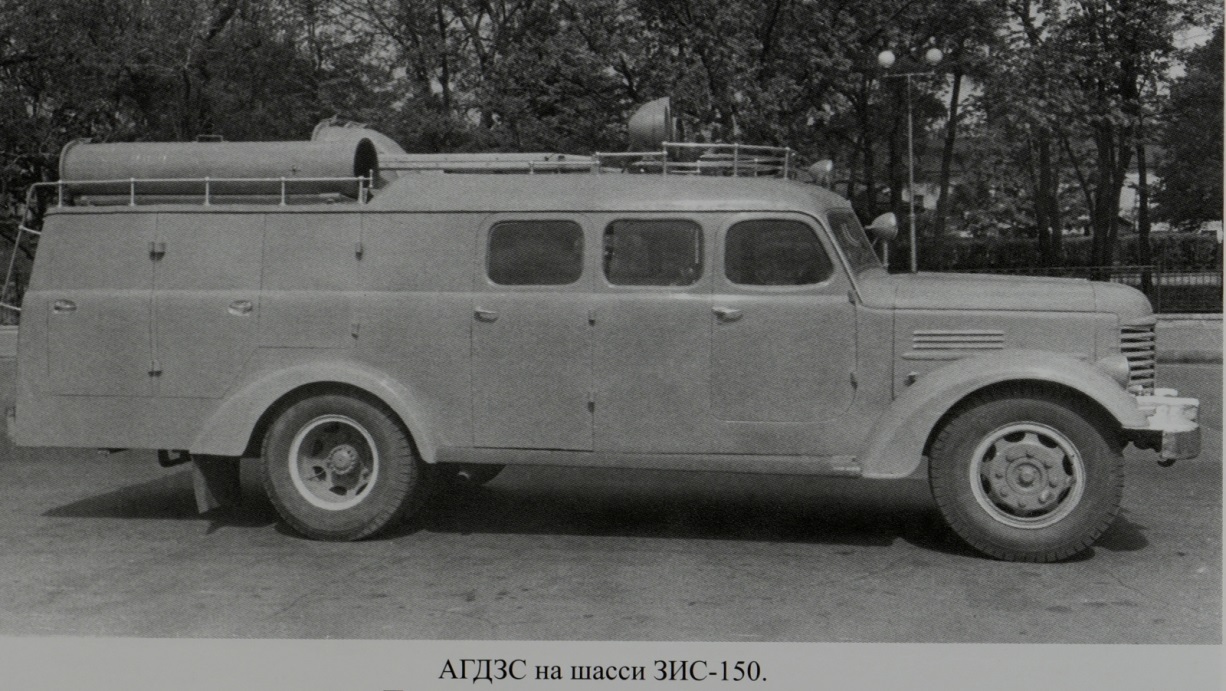 Автомобили газодымозащитной службы Газодымозащитная служба - старейшее изобретение пожарной охраны. Всегда в ее  рядах  находились самые сильные и наиболее подготовленные. Сначала это были просто отдельные личности, но скоро стало ясно - работать в наиболее экстремальных условиях - задымлении, высокой температуре, да еще и спасать кого-то или тушить пожар способен не каждый. А еще на смену шланговым пришли противогазы изолирующего действия, что не только сделало газодымозащитника свободным, но и  выдвинуло совершенно новые требования к поведению подобного рода спасателей в не пригодной для дыхания среде. Это должна была быть одна команда наиболее подготовленных и умелых. А соответственно и выезжать она должна была отдельно на наиболее сложные пожары где не требовалась храбрость, а требовалось мастерство.В середине 30-х годов в больших гарнизонах появляются первые автомобили газодымозащитной службы - сначала они назывались "автомобили ГДС". Шасси ЗиС-5, открытая кабина, но уже закрытая крышей - таков внешний вид первых таких автомобилей. на пожар вывозятся не только изолирующие противогазы КИП-3, и  снаряжение для них, фонари, шанцевый инструмент, но и так называемые дыморефулеры с рукавами - по нашему - дымососы. И интереснейшая штука того времени - аппараты искуственного дыхания типа "Инхабад". На автомобиле выезжало 10 человек, включая командира и водителя, что составляло 2 так называемых "звена". Прошла война, суть газодымозащитной службы не изменилась - изменилась лишь техника. Автомобиль получил кузов закрытого типа и более мощные дымососы. Выпускались они как на отечественных шасси ЗиС-5, ГАЗ-АА, автобусах ГАЗ 03-30, ЗиС-8 и ЗиС-16, так и на трофейных, например "Мерседес-Бенц" Московского гарнизона.  В конце 40-х годов в крупных гарнизонах появляются даже передвижные базы - мастерские по обслуживанию нескольких звеньев ГДЗС при работе на крупных пожарах. Автомобили ГДЗС даже делят по тоннажу -  малого и среднего. Для облегчения кузова автомобиля начинают применяться прицепы с дымососами и их арматурой.В середине 50-х годов появляется первый специально спроектированный автомобиль газодымозащитной службы. Красивый как и все специальные автомобили на шасси ЗиС-150. Электросиловая установка, трансформаторы, прожекторы, дымосос и электропилы. Подобный автомобиль по оснащению ближе даже к автомобилям технической службы. И применение его на пожаре конечно же облегчало тушение. С появлением ЗиЛ-164 оснащение автомобиля не меняется - меняется лишь шасси.  надо заметить, что все их производство до данного момента носит  исключительно кустарный характер, на основе технических частей и мастерских гарнизонов. Производители не торопятся выпускать такую необходимую  технику и она остается единичной. Москва, Ленинград, Киев... Автомобиль газодымозащитной службы АГДЗС (выпускался на шасси ЗиС-150 и, впоследствии, на шасси ЗиЛ-164) предназначен для доставки к месту пожара личного состава и вооружения отделения газодымозащитной службы. Помимо этого, автомобиль также служит источником питания электроэнергией. 
    Автомобиль оборудован закрытым кузовом и оснащен вооружением, необходимым для выполнения работ по спасанию людей в условиях атмосферы, непригодной для дыхания. Число мест в кузове - 10, в том числе в кабине водителя - 2 и в кабине боевого расчета - 8, скорость - 65км/ч. Кузов автомобиля разделен деревянными перегородками на 7 отделений: кабину водителя, кабину боевого расчета и пять отсеков для размещения вооружения. На крыше смонтирован поворотный кронштейн с тремя прожекторами и размещено специальное вооружение: четыре всасывающих трубы для дымососа, два колена и две подставки к трубам, две лестницы-полки и два места для подвески кабеля. Кабина водителя выполнена заодно с кузовом и отделяется от смежной с ней кабиной боевого расчета полуперегородкой, высота которой равна уровню спинки переднего сиденья. Два четырехместных сиденья для боевого расчета установлены вдоль кабины по направлению движения спинками одно к другому. Между спинками имеется 9 ячеек для размещения восьми аппаратов КИП-5 и одно для аптечки медицинской помощи. Задний отсек оборудован приспособлением телескопического типа для крепления дымососа и для облегчения установки/снятия его с автомобиля. На автомобиле в левом переднем отсеке располагаются носилки. На автомобиле имеются:а) противогазы КИП-5 для индивидуальной зашиты от дыма, газов и ОВ;б) дымосос;в) средства связи (полевые телефонные аппараты);г) приборы освещения (аккумуляторные фонари группового и индивидуального пользования);д) средства первой медицинской помощи;е) резиновые перчатки, сапоги и фартуки, для защиты от действия твердых и жидких едких веществ;ж) механизированный инструмент для облегчения и ускорения работ по разборке конструкций зданий и сооружений и проникновения в закрытые помещения (газорезательный аппарат, электропилы и электродолбежники);з) противопожарное вооружение и саперный инструмент;и) прожекторная установка, смонтированная на крыше автомобиля, предназначенная для освещения путей подхода к месту пожара;к) источник электроэнергии — электросиловая установка. Данные о производителе машины в Москве разнятся: по мнению Александра Говорухи это Московский завод пожарных машин, а Карпов А. В. указывает на Вспомогательный отряд УПО г. Москвы. Думаю, что правы оба - модернизация шасси, изготовление и монтаж кузова выполнял завод, а в отряде комплектовали машину электросиловой установкой, специальным оборудованием и вооружением. То есть ситуация аналогичная с изготовлением в это же время рукавных автомобилей на шасси ЗиС-150 и ГАЗ-63. Ведь каждый изготовитель, в силу разной своей ведомственной принадлежности, отчитывался за изготовление машины.Техническая характеристикаОбщие данные автомобиляМарка автомобиля ГДЗС-ЗиС-150Марка шасси	ЗиС-150Габаритные размеры им: длина 7350, ширина 2435, высота с полной нагрузкой 2768;колея передних колес 1700 ммколея задних колес средняя	1740 ммВес в боевой готовности общий кг: 7400, на переднюю ось  1900, на заднюю ось 5500Число мест в кузове: общее	10, в кабине шофера 2, в кабине боевого расчета 8;Низшие точки с нагрузкой мм: под передней осью 325, под картером заднего моста 265Наименьший радиус поворота по колее внешнего переднего колеса	7500-8000 ммУглы въезда с полной нагрузкой град.: передний 39, задний 14	Максимально преодолеваемый угол подъема по дороге с твердым покрытием 28*Эксплуатационные данные автомобиляМаксимальная скорость по шоссе.65 км/часЕмкость бензинового бака	150 лРасход бензина на 100 км пробега	38 лРасход бензина на 1 час работы генератора 7,5 лДанные узлов электросиловой установки, специального оборудовании и вооруженииДвигатель марка ЗиС-120Максимальная мощность 90 л. с.Число оборотов при максимальной мощности 2400 об/мин.Коробка отбора мощности Тип. К-10 в блоке с КПППередаточное отношение 1:1Включение  специальным рычагом в кабине шофераГенератор электросиловой установки Типа ПНТ-85, Род тока трехфазныйМощность 7.2 кВт, Напряжение 230 В, Сила тока максимальная 19 А, Частота тока 50 гцЧисло оборотов вала 1500 об/мин.Трансформаторы электросиловой установкиТип: ОСО, Род тока однофазныйМощность 0,25 кВтНапряжение первичное 220 В, Напряжение вторичное 32 ВПрожекторы: Тип ПЗ-24, Патрон Е-27, Лампа ИЖ-45Мощность 250 ВтНапряжение 32 ВДымосос Тин осевой, пропеллерныйГабаритные размеры мм: длина 1100, ширина 496, высота 690;Вес без кабеля 99 кгМаксимальная производительность 5840 м/часНаибольшее	повышение давления 118 мм вод. ст.Электродвигатель: тип Л-42-2, род тока трехфазныймощность 4,5 кВт, напряжение 220 В, сила тока номинальная 15,7 Ачисло оборотов вала 2870 об/мин.Электродолбежник Тип И-1Габаритные размеры мм: длина 586, ширина 377, высота 350;Вес без кабеля 16,3 кг	Наибольший размер паза долбления 20х55 ммНаибольшая глубина долбления 150 ммЧисло оборотов звездочки 2800 об/мин.Электродвигатель: род тока трехфазныйчастота тока 50 гц, мощность 12 кВт, напряжение 220 В, номинальная сила тока 3,3 Ачисло оборотов вала 2800 об/мин.Электропила цепная Тип ВАКОППГабаритные размеры мм: длина 1385, ширина 245, высота 230;	Вес без кабеля  20 кгРабочая длина шины 500 ммСкорость пильной цепи 5,6 м/секЭлектродвигатель: род тока трехфазныйчастота тока 50 гц, мощность 1.8 кВт, напряжение 220 В, номинальная сила тока 6 Ачисло оборотов вала 2700 об/минЭлектропила дисковая Тип И-78Габаритные размеры мм: длина 350, ширина 269, высота 288;	Вес без кабеля 10,9 кгДиаметр пильного диска 180 ммНаибольшая глубина пропила 60 ммЧисло оборотов двигателя 2800 об/мин.Электродвигатель род тока	трехфазныйчастота тока 50 гц, мощность 0,8 кВт, напряжение 220 В, номинальная сила тока 2,7 Ачисло оборотов вала 2800 об/мин.Модельный ряд Московского завода пожарных машин:ЗиС-150 ЗиС-150 — первый послевоенный грузовик московского автозавода. Великая отечественная война помешала доведению до серийного производства семейства ЗиС-15, проектируемому на смену ЗиС-5. В 1943 году начали проектировать ЗиС-150. Первый опытный ЗиС-150, построили в начале 1944 года. International KP11 послужил основой для советского грузовика, оригинальными были только капот и облицовка радиатора. Второй опытный образец построили в начале 1945 года. На нем уже устанавливали оригинальные кабины. В 1947 году был готов третий опытный образец ЗиС-150. Завод ограничился тремя прототипами, которые не прошли полного цикла испытаний.    30 октября 1947 года первая партия ЗиС-150.    27 января 1948 года началась сборка конвейерной линии.    до 26 апреля 1948 года на заводе параллельно собирались ЗиС-150 и его предшественник ЗиС-50. 26 июня 1956 года Московский автомобильный завод имени И.В. Сталина был переименован в Московский автомобильный завод имени И.А. Лихачева. Соответственно сменилось и обозначение выпускаемой продукции — с августа того же года ЗиС-150 стал именоваться ЗиЛ-150. Соответствующая надпись «ЗиЛ» появилась вместо прежней «ЗиС». Выпуск ЗиЛ-150 прекращён 7 октября 1957 года и начат выпуск модернизированного ЗиЛ-164. Всего было выпущено 771883 грузовика ЗиС-150.ЗиС-150: технические характеристики Послевоенный
период:Пожарные цистерны:Пожарные цистерны:Пожарные цистерны:Пожарные цистерны:Пожарные цистерны:Пожарные цистерны:Автонасос:Спецтехника:Спецтехника:Спецтехника:Послевоенный
период:ПМЗ-8ПМГ-5ПМГ-6ПМГ-12ПМЗМ-2ПМЗМ-3ПМЗМ-1АР ш.
ЗиС-150АР ш.
ГАЗ-63АГДЗС
ш. ЗиС-150ХарактеристикиЗиС-15ЗиС-150ЗиС-156ЗиС-156АЗиС-120НЗиС-585Колесная формула4x24x24x24x24x24x2Число мест333333Длина, мм656067206720672056755940Ширина, мм223524702470247022902290Высота, мм226521802180218021802180База, мм440040004000400040004000Колея передних/задних колес, мм1630/17801700/17401700/17401700/17401700/17401700/1740Радиус поворота, мн/д8,58,58,58,58,5Дорожный просвет, ммн/д265265265265265Грузоподъемность, кг3500400035004000-3500Снаряженная масса, кг330039004600460038154190Масса буксируемого прицепа, кгн/д4500450045009000*-Двигатель (тип)н/д (К, I6)ЗиС-120 (К, I6)ЗиС-120 (К, I6)ЗиС-120 (К, I6)ЗиС-120 (К, I6)ЗиС-120 (К, I6)Рабочий объем, см3555555555555555555555555Мощность двигателя, л.с. при (об/мин)82 (2600)90 (2400)74 (2400)85 (2400)90 (2400)90 (2400)Максимальная скорость, км/ч656560655565Расход топлива, л/100 кмн/д38,0**42,0***39,039,0Запас топлива, л100150400250***300150 н/д — нет данных
 * для ЗиС-120Н — наибольший допустимый вес полуприцепа с грузом
 ** 75,0 м3 коксового газа или 37,5 м3 метана
 *** сжиженного газа н/д — нет данных
 * для ЗиС-120Н — наибольший допустимый вес полуприцепа с грузом
 ** 75,0 м3 коксового газа или 37,5 м3 метана
 *** сжиженного газа н/д — нет данных
 * для ЗиС-120Н — наибольший допустимый вес полуприцепа с грузом
 ** 75,0 м3 коксового газа или 37,5 м3 метана
 *** сжиженного газа н/д — нет данных
 * для ЗиС-120Н — наибольший допустимый вес полуприцепа с грузом
 ** 75,0 м3 коксового газа или 37,5 м3 метана
 *** сжиженного газа н/д — нет данных
 * для ЗиС-120Н — наибольший допустимый вес полуприцепа с грузом
 ** 75,0 м3 коксового газа или 37,5 м3 метана
 *** сжиженного газа н/д — нет данных
 * для ЗиС-120Н — наибольший допустимый вес полуприцепа с грузом
 ** 75,0 м3 коксового газа или 37,5 м3 метана
 *** сжиженного газа н/д — нет данных
 * для ЗиС-120Н — наибольший допустимый вес полуприцепа с грузом
 ** 75,0 м3 коксового газа или 37,5 м3 метана
 *** сжиженного газа